        БОЙОРОҠ                                                     РАСПОРЯЖЕНИЕ       «04»  декабрь  2020 й.                  № 32                     «04 » декабря 2020 г.О плане мероприятий по проведению экологической акции "Зеленая Башкирия" в сельском поселении Удельно-Дуванейский сельсовет на 2021 г. 	В рамках проведения Республиканского эко-просветительского проекта "Зеленая Башкирия " направленного на формирование экологической культуры и мировоззрения граждан , администрация сельского поселения Удельно-Дуванейский сельсовет муниципального района Благовещенский район Республики Башкортостан постановляет: 1.Утвердить план мероприятий по проведению экологической акции   "Зеленая Башкирия" в сельском поселении Удельно-Дуванейский сельсовет на 2021 год  (Приложение №1).2. Контроль за исполнением настоящего распоряжения оставляю за управляющим делами администрации.      Глава сельского поселения:          _____________                   Н.С.ЖилинаПриложение № 1к распоряжению администрации сельского поселения Удельно-Дуванейский сельсовет муниципального района Благовещенский район Республики Башкортостан№ 32  от 04.12.2020г.План мероприятий по проведению экологической акции "Зеленая Башкирия" в сельском поселении Удельно-Дуванейский сельсовет                        на 2021 год.БАШҠОРТОСТАН РЕСПУБЛИКАhЫБЛАГОВЕЩЕН РАЙОНЫ МУНИЦИПАЛЬ РАЙОНЫНЫҢ   УДЕЛЬНО-ДЫУАНАЙ  АУЫЛ СОВЕТЫ  АУЫЛЫ БИЛӘМӘhЕ ХАКИМИӘТЕ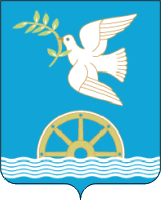 АДМИНИСТРАЦИЯ СЕЛЬСКОГО ПОСЕЛЕНИЯ УДЕЛЬНО-ДУВАНЕЙСКИЙ СЕЛЬСОВЕТМУНИЦИПАЛЬНОГО РАЙОНА БЛАГОВЕЩЕНСКИЙ РАЙОНРЕСПУБЛИКИ  БАШКОРТОСТАН№Наименование мероприятияСроки проведенияМесто проведенияОтветственные исполнители1.Организация экологического отряда среди обучающихся и населения.февральСПшкола, депутаты, население2.Акция "Рябиновая аллея к 76 -летию Победы в Великой Отечественной войне 1941-1945 гг".апрельсклон по ул. СоветскаяАдминистрация СП, депутаты, руководители учреждений3.Очистка территории около заброшенных домов от сухой травы.апрельулицы сельского поселениястаросты, депутаты,население4.Акция "Сохраним речку Дуванейку!"март-апрельречка Дуванейка по ул. Советская с. Удельно-Дуванейстаросты, депутаты,население5.Конкурс рисунков среди жителей села , посвященный Всемирному дню Земли.20.03.2021СПАдминистрация СП, Молодежный совет села6.Акция "Скворечник"01.04.2021села и деревни сельского поселениястаросты, депутаты,население, руководители учреждений7.Акция по очистке  и благоустройству  аллеи отдыха "Дубовые посадки -как место прогулок!"майдубовые посадки  за селом Удельно-ДуванейАдминистрация СП, депутаты, руководители учреждений, население8.Экологическая экскурсия в лесиюньГослесфонд,расположенный  на территории СПшкольники, Молодежный совет